Committee:	Black Student Achievement Community Advisory CommitteeDate:		Monday, November 2, 2020Time: 		7:00 – 9:00 p.m.Meeting Link:	Virtual Zoom Webinar - Click here to log inTo join by phone, dial:Canada: +1 647 558 0588 or +1 647 374 4685   Webinar ID: 949 5811 8798     Passcode: 599236Committee Co-Chairs:  Trustee - Chris Moise, Community - Alexis DawsonAGENDA: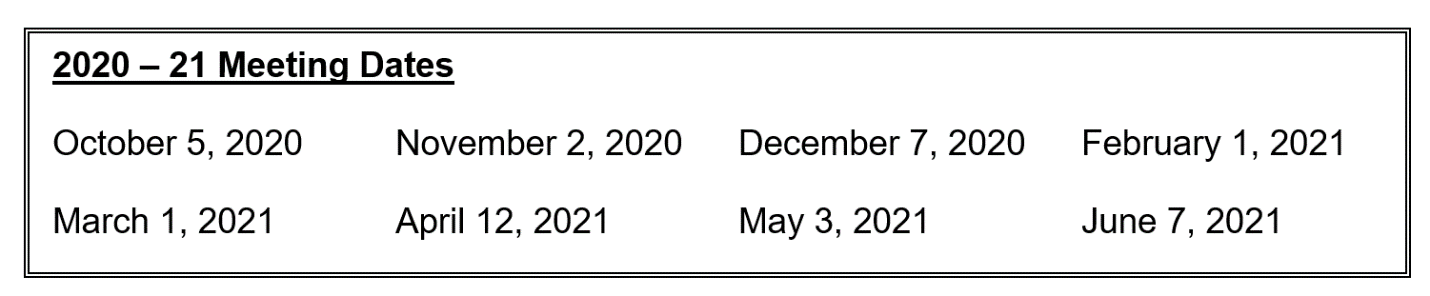 ItemInformationTimeline1.Welcome and Land Acknowledgement/ Introductions5 min.2.Call to Order/Confirmation of Quorum4 min3.Approval of Agenda2 min.4.Declarations of possible conflict of interests2 min.5.Co-Chair Update – Alexis Dawson, Trustee Chris Moise20 min.6.Community Updates 10 min7.Staff Update – Curtis Ennis, Jackie Spence30 min8Other BusinessAdjournment